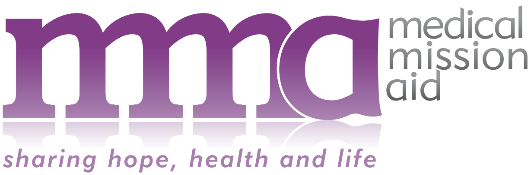 Medical Mission Aid Inc.(MMA)Statement of Theological PurposeJanuary 2024Preamble MMA is a Public Beneficial Institution and registered charity. Its objectives are expressed in the Medical Mission Aid Inc Constitution (Revised October 2021), and in the MMA Guidelines (July 2016). In order to maintain integrity of purpose, the Board of MMA has this Statement of Theological Purpose as a reference point for direction of strategy and for resolution of disputes. It shall be acknowledged, accepted and subscribed to by all Board Members and the Executive Director. Why MMA has as its’ vision to see a sustainable improvement in health outcomes in the most vulnerable communities globally - The Gospel of Jesus Christ In the beginning, God made humanity in his own likeness (Gen 1:26-30). This means that people have inherent dignity and worth. People should not be left in poverty, disease and disadvantage. The Fall (Gen 3) describes how humanity rebelled against God. As a consequence, all creation was distorted and corrupted by the effects of sin (Rom 8:20-22 and Gal 1:4). This means that even good intentions and good works are corrupted by sin (Isa 64:6), so that many governments and nations struggle to lift their people out of poverty, disease and disadvantage. In God’s covenant with the Patriarch Moses, God created a special and separated people who would minister to the world as a royal priesthood and a holy nation (Ex 19:5-6). We believe that contemporary Christians have inherited this mantle and therefore have an obligation in faith to bring God’s blessings and good works into the world. As the Old Testament unfolded, God taught how humanity should live in the midst of sin. God prefers a heartfelt relationship with each person above religious observances (Ps 51:16-17 also Heb 10:8). To establish such a relationship, God expects his people to love justice and to do mercy (Mic 6:6-8). Jesus Christ came to fulfil God’s promise of a Saviour and Lord. We believe that Jesus is God in flesh as a member of the Triune God (Jn 14:7). In the fullness of time, he will release Creation from its bondage to sin, so that poverty, disease and disadvantage will be swept away. Meanwhile, as a response of worship and obedience, we seek to obey Jesus’ commands for living. For example, we seek to enact Jesus’ mandate as expressed in his sermon on the mount (Mat 5:6-7). Christians exercise their saving faith by implementing Jesus’ commands (Jn 15:9-16). The Board Members and Executive Director of MMA have chosen to exercise their saving faith in part by working toward the objectives of MMA. Therefore, we believe that the good work of MMA has worth both in the plain sense of accomplishing good works and in the personal exercise of our faith. The Board Members and Executive Director of MMA execute the work of MMA as an act of philanthropy and altruism and worshipful response to Jesus Christ.  We are guided by this statement of theological purpose and affirm and commit ourselves to Christian beliefs held in common by the church as expressed in the Nicene Creed.